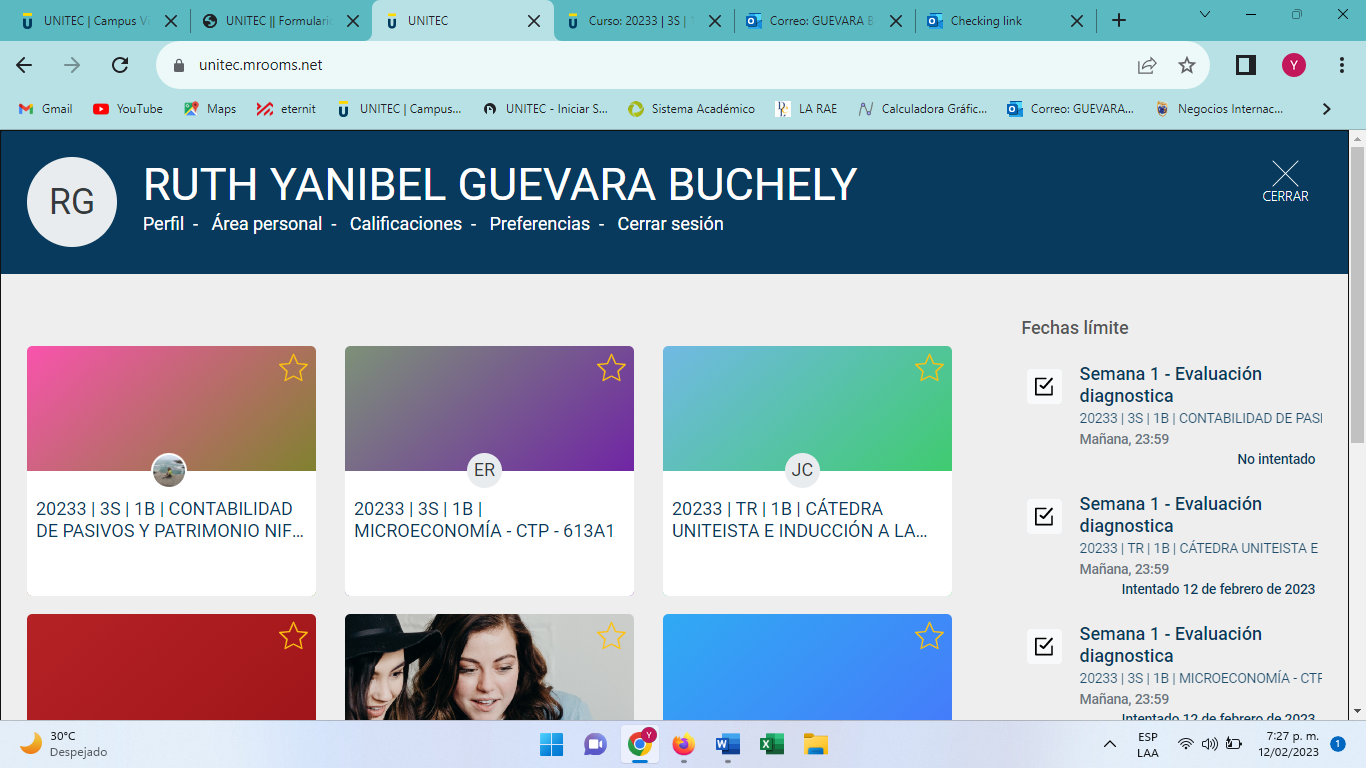 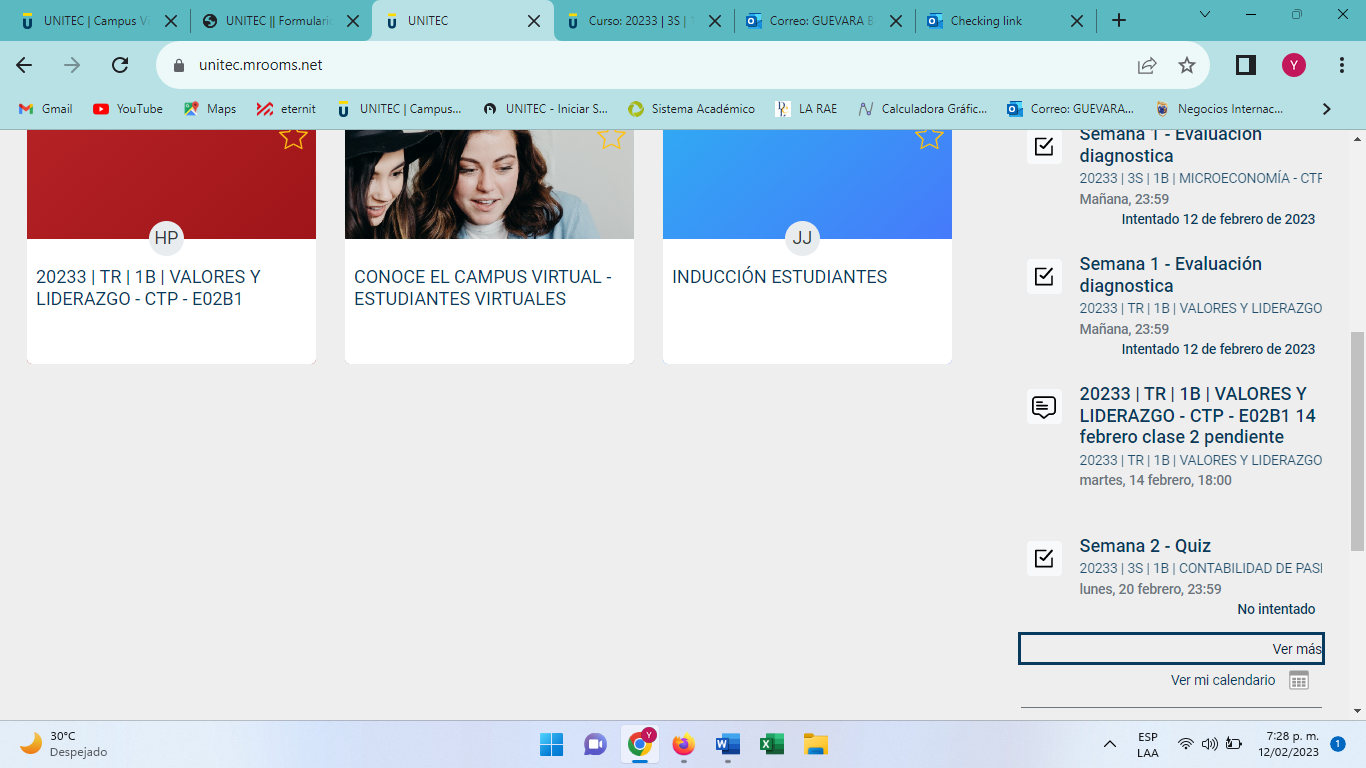 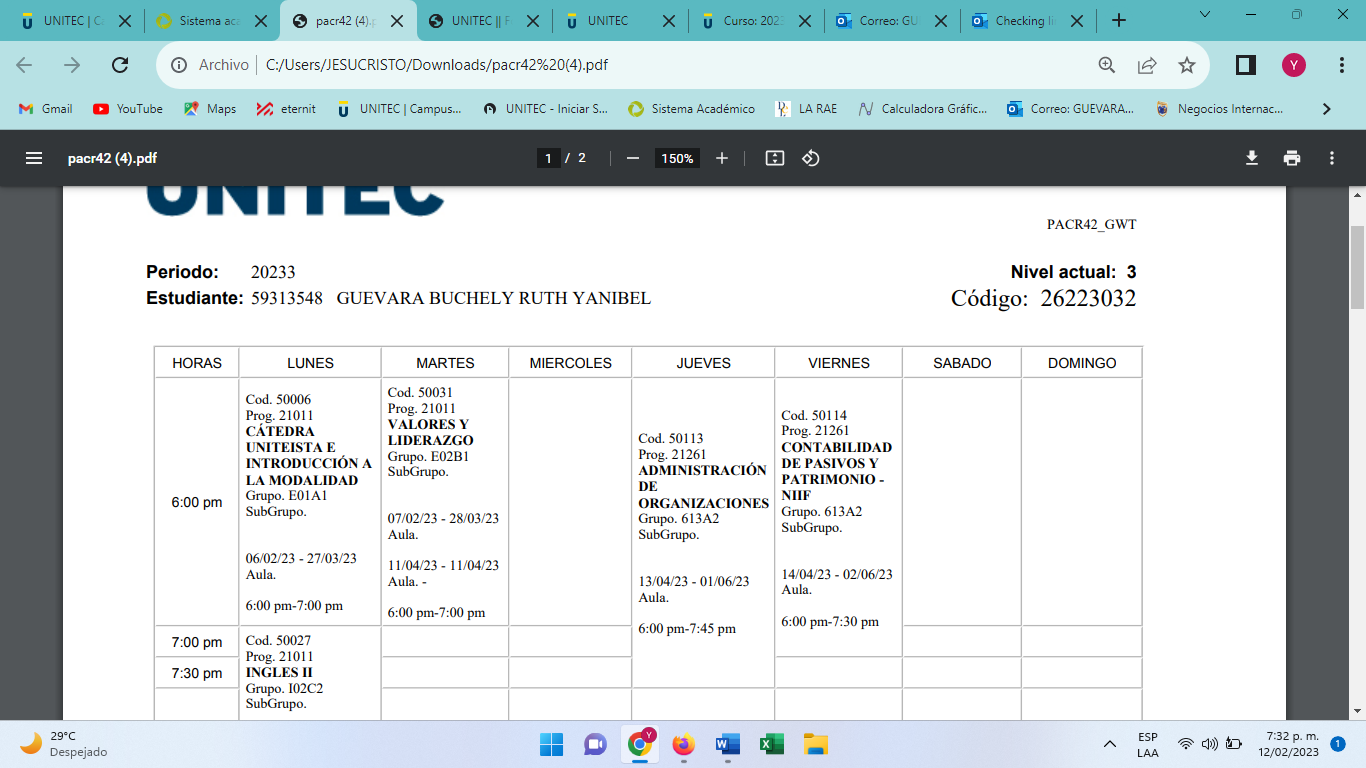 horario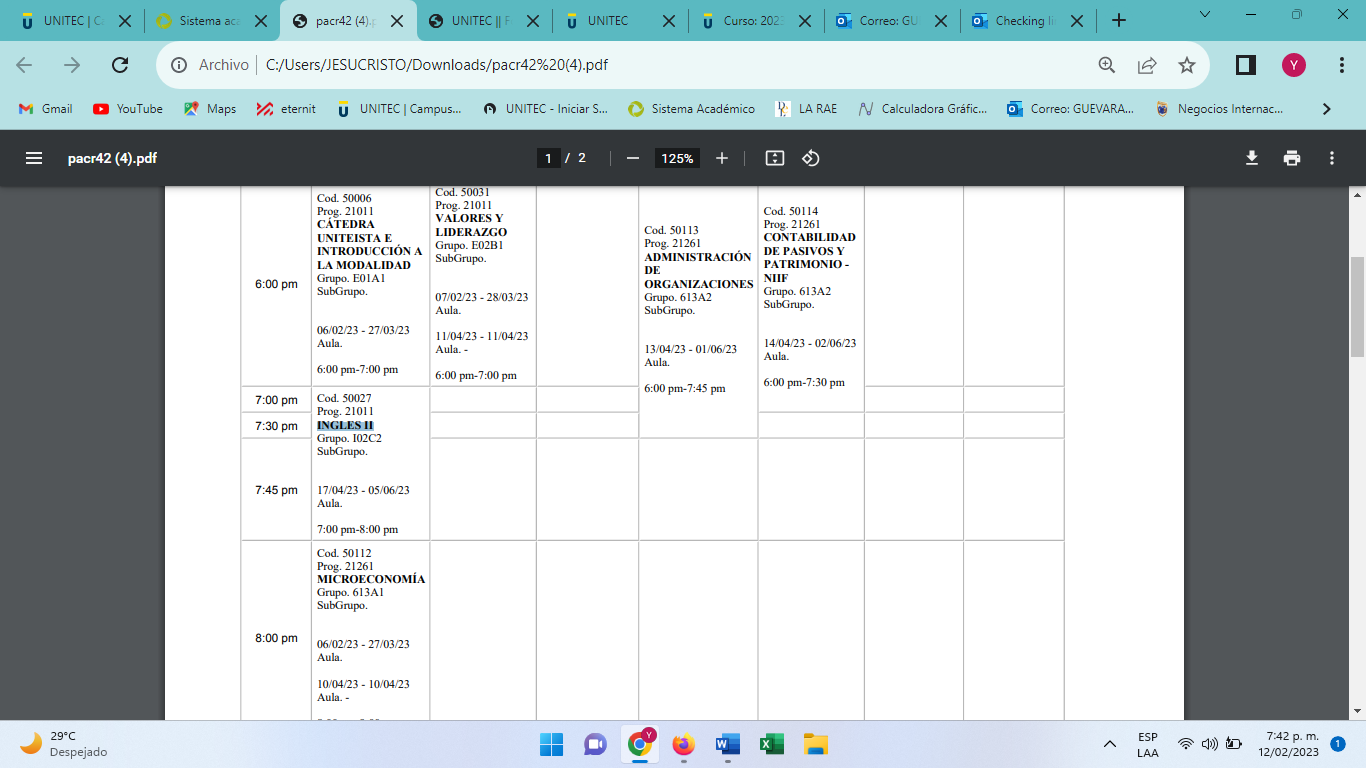 